Zpracování osobních údajů na žádosti je nezbytné pro splnění právní povinnosti (§ 37 odst. 2 zákona č. 500/2004 Sb. a § 34 odst. 5 a 6 zákona č. 561/2004 Sb.) a správce údajů je bude zpracovávat pouze v rozsahu nezbytném pro vedení správního řízení a uchovávat po dobu 10 let.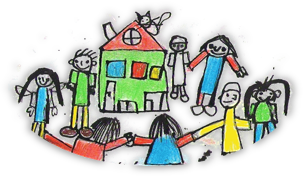 Mateřská škola, Trutnov, Na Struze 124Na Struze 124, 54101 TrutnovTEL: 499 941054, 724 885 932E-MAIL: sms.trutnov@volny.czID datová schránka: tvwgi6h	Datum přijetí žádosti:   …….…………….                                                             č.j.: …………………..Žádost o přijetí dítěte k předškolnímu vzdělávání Žádám o přijetí dítěte k předškolnímu vzdělávání do mateřské školy, jejíž činnost vykonáváMateřská škola, Trutnov, Na Struze 124, od školního roku 2024/2025.Základní údaje o žadateli (dítěti):Jméno a příjmení:		…………………………………………………………………………….Datum narození:		 ……………………………………………………………………………Místo trvalého pobytu: 	 ……………………………………………………………………………Zákonný zástupce dítěte, popř. osoba, která je oprávněná účastníka řízení (dítě) v přijímacím řízení zastupovat:Jméno a příjmení:	 	 ……………………………………………………………………………..Místo trvalého pobytu:	 ……………………………………………………………………………..Adresa pro doručování písemností      …………………………………………………………………….(pokud není shodná s místem trvalého pobytu): Telefon **): ………………………………………………………………………………………………...     E- mail **):…………………………………….............................................................................................Datová schránka **):………………………………………………………………………………………..Dítěti JE x NENÍ*) diagnostikováno školským poradenským zařízením mentální, tělesné, zrakové nebo sluchové postižení, závažné vady řeči, závažné vývojové poruchy chování, souběžné postižení více vadami nebo autismus. Prohlašuji, že veškeré údaje, které jsem v žádosti uvedl/a, jsou přesné, pravdivé a úplné.  V ……………………….dne:………………                                                    _____________________                                                                                                                             podpis zákonného zástupce………………………………………………………………… ……………………………………………….Povinné přílohy a doklady k žádosti: Potvrzení praktického dětského lékaře o pravidelném očkování event. doklad že je dítě proti nákaze imunní, nebo se nemůže očkování podrobit pro kontraindikaci. (Potvrzení k očkování se nedokládá pro dítě, které plní povinné předškolní vzdělávání, tedy dosáhne do 31. 8. 2024 pěti let věku).  Rodný list dítěteDoporučení školského poradenského zařízení (Speciálně pedagogické centrum nebo Pedagogicko-psychologická poradna). Pro dodržení podmínek, stanovených § 50 zákona č. 258/2000 Sb., o ochraně veřejného zdraví, při přijetí dítěte k předškolnímu vzdělávání v mateřské škole, je součástí žádosti o přijetí dítěte k předškolnímu vzdělávání v mateřské škole vyjádření dětského lékaře.Nevyplňuje se na žádosti o přijetí dítěte, pro které je předškolní vzdělávání povinné.Dítě se podrobilo stanoveným pravidelným očkováním ANO  x  NE,*)nebo má doklad, že je proti nákaze imunní ANO  x  NE,*)nebo má doklad, že se nemůže očkování podrobit pro kontraindikaciANO  x  NE.*)Doklad o provedení pravidelného očkování nebo doklad o tom, že je dítě proti nákaze imunní nebo se nemůže očkování podrobit pro kontraindikaci, vydá poskytovatel zdravotních služeb v oboru praktické lékařství pro děti a dorost na žádost zákonného zástupce dítěte, pěstouna nebo fyzické osoby, které bylo dítě soudem svěřeno do osobní péčeDatum:				Razítko a podpis lékaře:  *) hodící se zakroužkujte